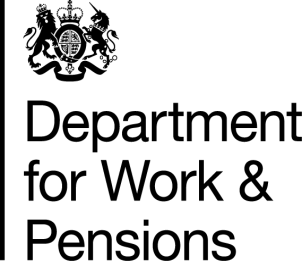 Proposals for changes to the way DWP publishes Fraud and Error statistics: QuestionnaireA consultation on plans for regular release of national statistics.Email Contact: 
caxtonhouse.femaenquiries@dwp.gsi.gov.uk Release date: 23 July 20181. IntroductionThe Department for Work and Pensions publishes National Statistics about Fraud and Error in the Benefit System.We would like you to tell us how you use these statistics and whether moving to one publication per year would be acceptable to you. We also want to know which benefit or benefits you need us to measure from a list of options. This will help us to develop and publish statistics which offer value to users, subject to the availability and quality assurance of the data.  This consultation runs from 23 July until 16 September 2018.2. Tell us who you arePlease say whether you use these statistics yourself, or as part of your role within an organisation. If you are responding on behalf of an organisation, please tell us what sort of organisation it is. There is a list of interest groups on the questionnaire for you to pick from.The Code of Practice on Access to Government Information means we would have to make available individual responses if we are asked to.The closing date for completing this questionnaire is 16 September 2018You and Your OrganisationPlease tell us which of the following best describes you as a respondent:2. Tell us what you thinkYour use of Fraud and Error in the Benefit System statistics To help us understand your needs, please tell us about what you use the Fraud and Error in the Benefit System statistics for, including any decisions the statistics will inform and questions you are looking to answer. Question 1 Would stopping the November publication be acceptable? If not, why not?Yes           No Question 2 Which benefit or benefits do you need us to measure and why? These are the options:Attendance AllowanceCarer’s AllowanceDisability Living Allowance for children or pensionersState Pension measured for fraud and claimant error (we measure it every year but only for official error)Question 3 Do you use the age and gender breakdowns on Tables 6 and 12? What do you use them for?Yes           No Question 4 Question 4 Would removing the age and gender breakdowns be acceptable? If not, why not?Yes           No Do you have any other thoughts or comments?Thank you for taking the time to give us your views. We do not intend to acknowledge receipt of individual responses unless you tick the box below. Please acknowledge this reply We carry out our research on many different topics and consultations. As your views are valuable to us, do you agree to us contacting you again from time to time, either for research or to send through consultation documents? Yes           NoPlease send us your responses in an email to: caxtonhouse.femaenquiries@dwp.gsi.gov.uk   Or by post to:Catherine HopeStatistics Services DivisionBP5201 Benton Park ViewNewcastle, NE98 1YX3. Confidentiality & Data ProtectionInformation provided in response to this statistical notice, including personal information, may be subject to publication or release to other parties or to disclosure in accordance with the access to information regimes (these are primarily the Freedom of Information Act 2000(FOIA) and the General Data Protection Regulation (GDPR). If you want information, including personal data that you provide to be treated as confidential, please be aware that, under the FOIA, there is a statutory Code of Practice with which public authorities must comply and which deals, amongst other things, with obligations of confidence.It would be helpful if you could explain to us why you regard the information you have provided as confidential. If we receive a request for disclosure of the information we will take full account of your explanation, but we cannot give an assurance that confidentiality can be maintained in all circumstances. Name:Organisation (if applicable):Job Title (if applicable):Address:E-mail:Telephone Number:AcademicAcademicAcademicBusiness representative organisation/trade bodyBusiness representative organisation/trade bodyBusiness representative organisation/trade bodyCentral GovernmentCentral GovernmentCentral GovernmentCharity or social enterpriseCharity or social enterpriseCharity or social enterpriseIndividualIndividualIndividualLegal representativeLegal representativeLegal representativeLocal GovernmentLocal GovernmentLocal GovernmentLarge business (over 250 staff)Large business (over 250 staff)Large business (over 250 staff)Medium business (50 to 250 staff)Medium business (50 to 250 staff)Medium business (50 to 250 staff)Small business (10 to 49 staff)Small business (10 to 49 staff)Small business (10 to 49 staff)Micro business (up to 9 staff)Micro business (up to 9 staff)Micro business (up to 9 staff)Other, please describe: 